BACCALAURÉAT SÉRIE SÉpreuve de PHYSIQUE CHIMIEÉvaluation des Compétences ExpérimentalesSommaireI. DESCRIPTIF DU SUJET DESTINÉ AUX EVALUATEURS	2II. LISTE DE MATÉRIEL DESTINÉE AUX EVALUATEURS ET AUX PERSONNELS DE LABORATOIRE	31.	Obtention de la figure de diffraction modélisant celle d’un télescope (30 minutes conseillées)	62.	Adaptation de la situation au cas du télescope (20 minutes conseillées)	73.	Synthèse des résultats (10 minutes conseillées)	8I. DESCRIPTIF DU SUJET DESTINÉ AUX EVALUATEURSII. LISTE DE MATÉRIEL DESTINÉE AUX EVALUATEURS ET AUX PERSONNELS DE LABORATOIRELa version modifiable de l’ÉNONCÉ DESTINÉ AU CANDIDAT jointe à la version .pdf vous permettra d’adapter le sujet à votre matériel. Cette adaptation ne devra entraîner EN AUCUN CAS de modifications dans le déroulement de l’évaluationPaillasse candidatsune calculette type « collège » ou un ordinateur avec fonction « calculatrice »un écran translucide sur lequel figure un segment étalon de longueur spécifiée (en cm) une ouverture circulaire de diamètre a = 0,50 mm ou autre (valeur du diamètre connue au centième de millimètre près) : la valeur de a doit être inscrite sur le matériel ainsi que dans la liste du matériel mis à disposition de l’élève de la fiche III  une lampe de type lampe de bureau de faible puissance  un ordinateur  un logiciel de traitement d’images un double-mètre ruban  une source laser (λ = 632,8 nm dans le cas du laser He-Ne) sur un support de hauteur réglable ; la valeur de λ est à adapter en fonction du matériel disponible et à inscrire dans la liste du matériel mis à disposition de l’élève de la fiche III  des lunettes de protection pour l’utilisation du laserun support de hauteur réglable sur lequel est disposée l’ouverture circulaire  une caméra (webcam) disposée sur un support réglable et reliée à un ordinateur un dispositif d’enregistrement de la voix (casque-micro)Documents mis à disposition des élèvesune notice simplifiée d’utilisation du logiciel de traitement d’images une notice d’utilisation de la webcam éventuellement, en fonction du dispositif d’enregistrement de la voix choisi, une notice d’utilisation associéePaillasse professeurSur clé USB : le fichier numérique de la figure de diffraction obtenue au préalable par le professeur avec le matériel disponible.Aides diverses pour les professeursPour une meilleure qualité de l’image acquise à l’aide de la webcam, on utilisera une lampe de bureau, ainsi la manipulation sera faite dans une salle partiellement obscure, ce qui rendra l’acquisition de l’image numérique plus facile.La webcam est placée à une distance de 7 cm derrière l’écran.La webcam étant assez proche, il faudra que le candidat centre bien la figure de diffraction à cause d’éventuelles déformations sur les bords de l’image.III. ÉNONCÉ DESTINÉ AU CANDIDATCe sujet comporte cinq feuilles individuelles sur lesquelles le candidat doit consigner ses réponses.Le candidat doit restituer ce document avant de sortir de la salle d'examen.Le candidat doit agir en autonomie et faire preuve d’initiative tout au long de l’épreuve.En cas de difficulté, le candidat peut solliciter l’examinateur afin de lui permettre de continuer la tâche.L’examinateur peut intervenir à tout moment, s’il le juge utile.L'utilisation d'une calculatrice ou d'un ordinateur autres que ceux fournis n'est pas autorisée.CONTEXTE DU SUJETL'observatoire austral européen (ESO) a commencé, le 26 mai 2017 dans le désert d'Atacama au Chili, la construction de l'European Extremely Large Telescope (E-ELT) qui sera le plus grand télescope optique au monde et permettra d'aider à mieux comprendre l'origine de l'Univers. Ce télescope, dont la mise en service est prévue pour 2024, sera équipé d'un miroir principal de 39 mètres de diamètre, dont la surface est bien plus importante que celle des plus gros télescopes actuels. D’une part, la quantité de lumière reçue sera 10 à 15 fois supérieure à celle des télescopes existant actuellement. D’autre part, le phénomène de diffraction dû à l’ouverture du télescope sera moindre. En effet, ce phénomène limite la capacité d’un télescope à séparer les images des deux étoiles constituant un système nommé « étoile double ».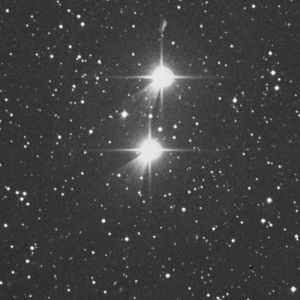 Système d’étoiles doubles d’après obspm.frLe but de cette épreuve est de justifier la construction de télescopes de plus en plus grands et de montrer que le diamètre du télescope est un paramètre déterminant pour observer une étoile double.DOCUMENTS MIS À DISPOSITION DU CANDIDATTRAVAIL À EFFECTUER Obtention de la figure de diffraction modélisant celle d’un télescope (30 minutes conseillées)A l’aide du matériel mis à disposition et du schéma ci-dessous, mettre en œuvre le montage permettant de modéliser le phénomène de diffraction observé dans un télescope.Placer le laser à environ 5 cm de l’objet diffractant. Placer l’objet diffractant à 1,50 m de l’écran translucide.Placer la caméra à 7 cm derrière l’écran translucide.Procéder à l’acquisition de la figure de diffraction par l’intermédiaire de la caméra. Enregistrer la figure de diffraction, avec la meilleure netteté possible dans le répertoire suivant : ………….. Avec le logiciel de traitements d’images, définir l’échelle de la figure de diffraction. Utiliser l’image traitée pour effectuer la mesure de la largeur dAiry de la tache obtenue par diffraction de l’ouverture de diamètre a.Noter ci-dessous le résultat obtenu.………………………………………………………………………………………………………………………………Adaptation de la situation au cas du télescope (20 minutes conseillées)Reporter le résultat précédent dans le tableau ci-après. Dans ce tableau, figure par ailleurs, le résultat obtenu avec une ouverture circulaire de diamètre a’ = 0,10 mm (les autres paramètres restant inchangés).Comparer le diamètre de la tache d’Airy dans les deux expériences et vérifier la cohérence de ces résultats avec une propriété attribuée aux ondes.………………………………………………………………………………………………………………………………………………………………………………………………………………………………………………………………………………………………………………………………………………………………………………………………………………………………………………………………………………………………………………………………………………………………………………………………………………………………………………………………………………………………………………………………………………………………………………………………………………………………………………………………………………………………………………………………………………………………………………………Expliquer en quoi la situation expérimentale précédente peut modéliser l’observation d’une étoile à l’aide d’un télescope.………………………………………………………………………………………………………………………………………………………………………………………………………………………………………………………………………………………………………………………………………………………………………………………………………………………………………………………………………………………………………………………………………………………………………………………………………………………………………………………………………………………………………Préciser la difficulté que l’on peut rencontrer lors de l’observation d’un système d’étoiles doubles.………………………………………………………………………………………………………………………………………………………………………………………………………………………………………………………………………………………………………………………………………………………………………………………………………………………………………………………………………………………………………………………………………………………………………………………………………………………………………………………………………………………………………………………………………………………………………………………………………………………………………………………………………………………………………………………………………………………………………………………Synthèse des résultats (10 minutes conseillées) Construire une synthèse justifiant la construction de télescopes de diamètre de plus en plus grand et l’enregistrer à l’aide du dispositif proposé. Le fichier sera nominatif et sera placé dans le répertoire :…………………. .Défaire le montage et ranger la paillasse avant de quitter la salle.Tâches à réaliser par le candidatLe candidat doit :mettre en place, à partir d’un schéma fourni, une expérience de diffraction de la lumière par une ouverture circulaire de manière à modéliser la diffraction par un télescope ;effectuer la mesure de la largeur d’une tache d’Airy à l’aide d’un logiciel de traitement d’images ;adapter le modèle au cas de l’observation d’une étoile double ;enregistrer une synthèse de l’étude à l’aide d’un dispositif d’enregistrement de la voix (casque-micro).Compétences évaluéesCoefficients respectifsRéaliser (RÉA) : coefficient 3S’approprier (APP) : coefficient 2Communiquer (COM) : coefficient 1Préparation du poste de travailAvant le début des épreuves Tous les appareils doivent être connectés sur le secteur et les logiciels utilisés ouverts.La salle doit être obscure.Il faut prévoir une lampe individuelle peu puissante par poste.Prévoir aussiun fichier avec la figure de diffraction exploitable ;une notice d’utilisation du logiciel de traitement d’images ;une notice d’utilisation de la webcam ;si nécessaire, une notice d’utilisation du matériel d’enregistrement audio.Déroulement de l’épreuve.Gestion des différents appels.Minutage conseilléLecture des documents puis réalisation du protocole expérimental (30 minutes).Appropriation des documents et confrontation avec l’expérience  (20 minutes).Synthèse des résultats (10 minutes).Il est prévu trois appels obligatoires de la part du candidatLors de l’appel 1, l’évaluateur vérifie le montage.Lors de l’appel 2, l’évaluateur vérifie la prise de mesure.Lors de l’appel 3, l’évaluateur vérifie les résultats et l’appropriation de la situation.Le reste du temps, l’évaluateur observe le candidat en continu.RemarquesLes tableaux de valeurs fournis avec le sujet sont donnés à titre indicatif. Les fiches II et III sont à adapter en fonction du matériel utilisé par les candidats au cours de l’année.Les noms des répertoires utilisés pour l’enregistrement des documents par le candidat doivent être notés sur la fiche III.NOM : Prénom : Centre d’examen : n° d’inscription : Document 1 : Diffraction par une ouverture circulaireLa tache centrale de la figure de diffraction, appelée tache d’Airy, a pour diamètre dAiry.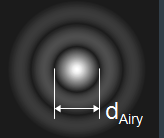 Document 2 : Parcours de la lumière à l’intérieur d’un télescope Document 3 : Critère de RayleighD'après le critère de Rayleigh, deux taches d’Airy A et B sont distinguées sur l’écran si le centre de la tache d’Airy A est situé au moins au niveau du bord de la tache d’Airy B.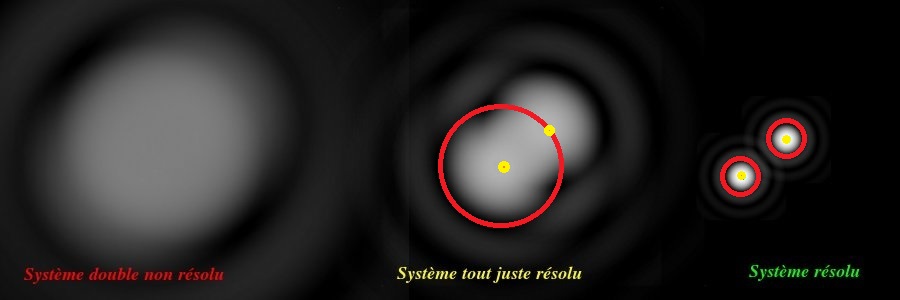 Matériel mis à disposition du candidatune calculette type « collège » ou un ordinateur avec fonction « calculatrice »un écran translucide sur lequel figure un segment étalon de longueur spécifiée (en cm) une ouverture circulaire (trou) de diamètre a = …….. mm ; la valeur du diamètre connue au centième de millimètre prèsune lampe de bureau de faible puissance un ordinateur un logiciel de traitement d’images et sa notice simplifiéeun double-mètre ruban une source laser (λ = ………. nm) sur un support de hauteur réglable  des lunettes de protection pour l’utilisation du laserun support de hauteur réglable sur lequel est disposée l’ouverture circulaire  une caméra (webcam) disposée sur un support réglable et reliée à un ordinateur un dispositif d’enregistrement de la voixune notice simplifiée d’utilisation de la webcam une notice simplifiée d’utilisation du logiciel de traitement d’images 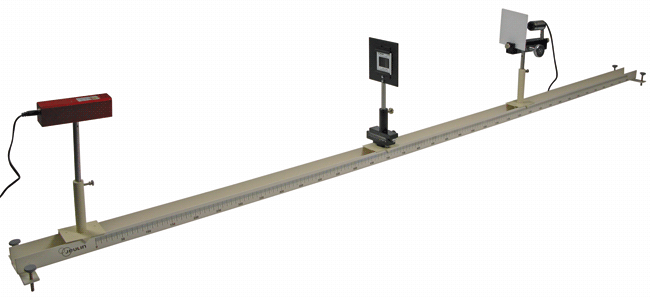 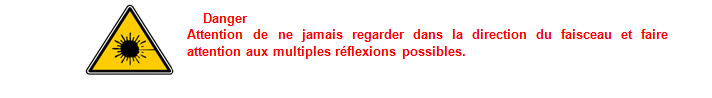 APPEL n°1Appeler le professeur pour lui présenter le montageou en cas de difficultéAPPEL n°2Appeler le professeur pour lui présenter la mesureou en cas de difficultéDiamètre de l’ouverturea  = ……a'  = 0,10 mmDiamètre de la tache d’Airy dAiry = ……d'Airy = 2,3 cmAPPEL n°3Appeler le professeur pour lui présenter les résultats ou en cas de difficulté